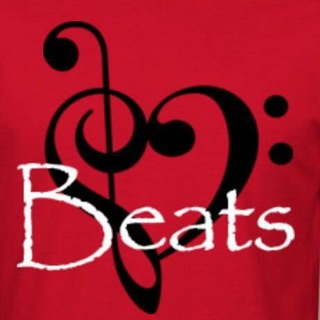 Special Needs Dance ShowcaseApplication 2018Name of Studio: ______________________________________________________Email Address: ___________________________________________	Contact Name ___________________________________________Please RSVP by April 1, 2018Additional Comments:________________________________________________________________________________________________________________________________________________________________________________________________________________________________________________________________________________________________________________________________________________Our second annual showcase is Saturday April 28, 2018 at the Wellsville Secondary School Auditorium126 West State St, Wellsville, NY 14895If you have any question:Please contact Kate Martelle at 716-498-6577 Email us at beatsdanceinc@gmail.comCheck out our website www.beatsspecialneedsdance.comGroup NameNumber of StudentsNumber of StaffNumber of Pieces you’d like to performNeed of Elevator (Y or N)Contact Phone Number